Сохранить память о них священный долг.   11 апреля 2019 года  в СОШ № 10 провели познавательную программу посвященная Международному дню освобождения узников фашистских концлагерей.  Главной задачей этого события стало привитие ребятам сочувствия и уважения к жизненному подвигу людей, ставших узниками концлагеря. Присутствовало 17 читателей.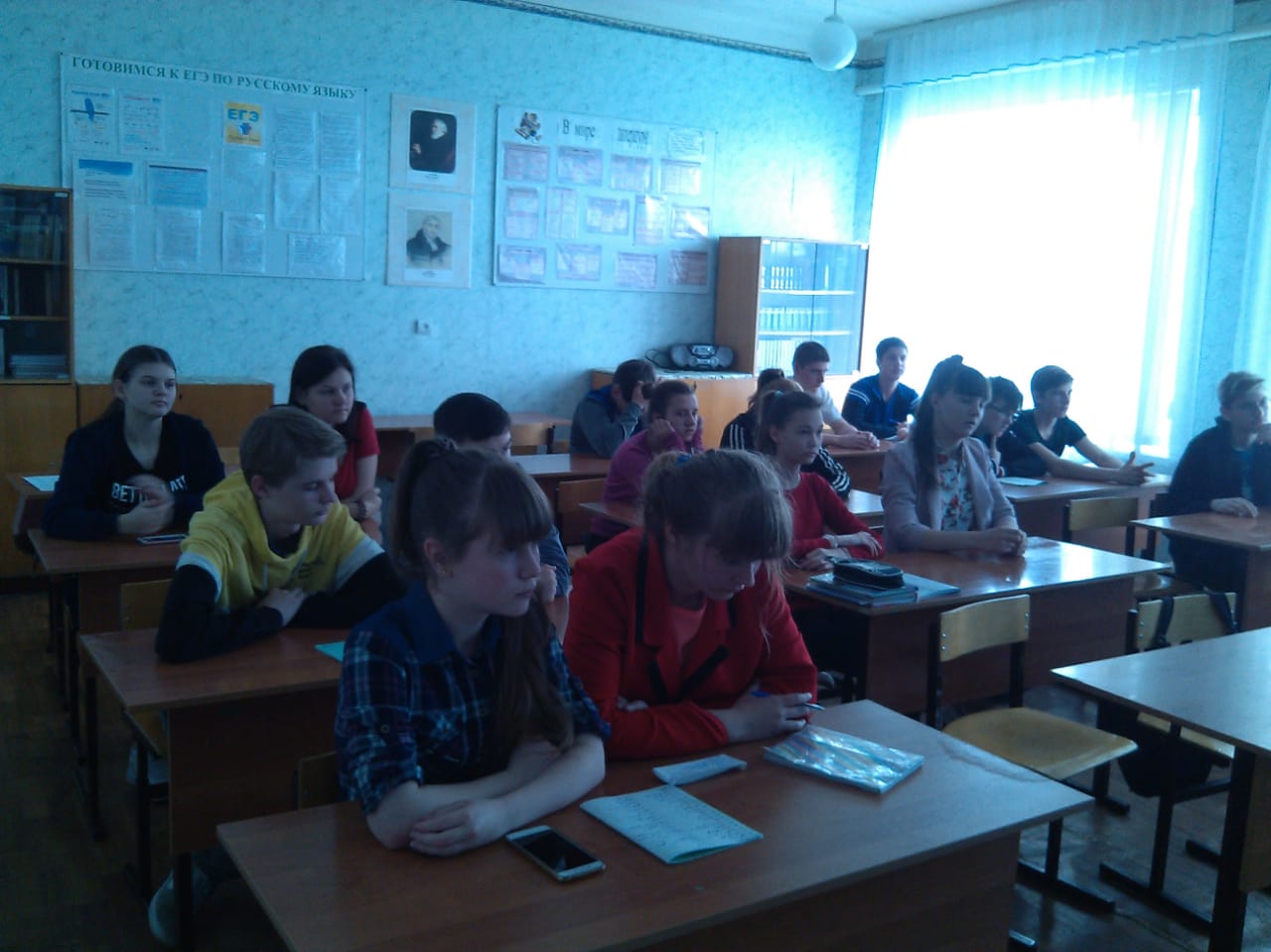 